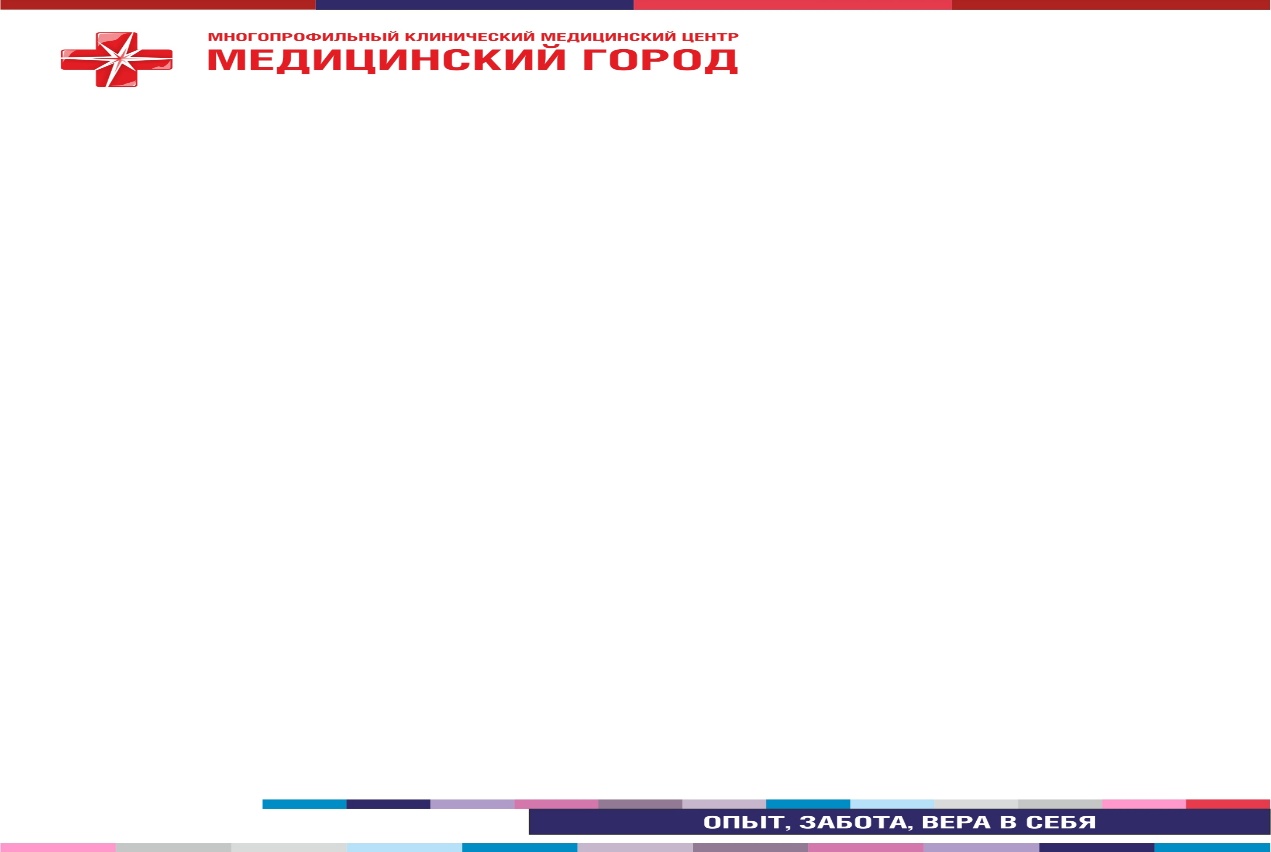 Уважаемый пациент, Вам запланировано оперативное лечение, к которому необходимо тщательно подготовиться.Режим питания в день перед операцией:    Если Вам не были даны другие инструкции от лечащего хирурга или анестезиолога, то можно есть привычную пищу и пить жидкость. Вечером накануне операции нельзя принимать пищу после 20-00 часов. Пить – по желанию (чай, кипяченую и минеральную воду) можно до 24-00 часов.    В день операции Вы не должны ничего ни пить ни есть.    Прием лекарственных средств, назначенных другими специалистами, необходимо обсудить с лечащим врачом и врачом-анестезиологом.Личная гигиена:     Если не было запрещающего предписания от лечащего доктора, вечером в день до операции примите гигиенический душ.  Ногти на руках должны быть свободны от маникюрного лака, который может стать причиной затрудненного считывания информации о Вашем дыхании специальным прибором, который будет одет на палец руки во время наркоза.Психологическая подготовка:     День накануне операции всегда очень волнительный, советуем Вам не углубляться в свои переживания, постарайтесь всю интересующую Вас информацию получить от врача, а не из статей в интернете. Современный наркоз-это безопасный метод ввести человека в сон. Врач-анестезиолог будет находиться рядом с Вами весь период операции, контролировать Ваше состояние и немедленно реагировать на любые изменения в нем. Старайтесь не думать об операции все время. Заручитесь поддержкой родных и друзей-понимание того, что Вас поддерживают помогает успокоиться и понять, что Вы не одиноки в тревогах.     Если же с тревогой справиться никак не удается, обратитесь к психологу за моральной поддержкой. Для этого попросите Вашего лечащего врача пригласить к Вам специалиста.Утром перед операцией:      Наденьте компрессионные чулки не вставая с постели, ноги при надевании должны располагаться горизонтально. Выверните чулки наизнанку до пяточной области, затем наденьте стопную часть на ногу и распределите материал по стопе и щиколотке. Затем вывернутую часть чулка постепенно наденьте на голень и бедро. Чулки надеты правильно, если материал распределен равномерно, без складок и перекручивания. Силиконовая резинка должна располагаться в верхней трети бедра.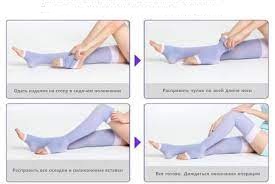       Почистите зубы. Извлеките из ротовой полости все съемные предметы, если таковые имеются (зубные протезы, пирсинг). В полости рта   не должно быть жевательной резинки, конфет. Подготавливаясь к наркозу также снимите (при наличии) контактные линзы, слуховой аппарат.     Если Ваш анестезиолог разрешил оставить утренний прием какого-либо лекарственного препарата (который Вы постоянно принимали до операции), то оптимальным будет   проглотить таблетки, не запивая их жидкостью. Если трудно поступить таким образом, то запейте таблетки минимальным глотком воды, сместив при этом время приема на максимально раннее утреннее время.После операции:       После операции медицинские работники транспортируют Вас в палату реанимации, где за Вашим состоянием будет вестись постоянный контроль . Вы можете ощущать:      - Боль в области операции, в этом случае сообщите об этом медицинскому персоналу-Вам введут обезболивающее средство;      - Тошноту, она является частым последствием анестезии. Риск ее возникновения можно уменьшить избегая проявления активности в течении первых двух часов после операции (не пытаться садиться, вставать). Так же необходимо избегать употребления воды сразу после операции. Уменьшить чувство тошноты сможет глубокое дыхание с медленным вдыханием воздуха.        -Боль в горле. Интубационная трубка на этапе пробуждения от анестезии может вызвать неприятное чувство дискомфорта и першения в горле. Нужно отнестись к этому спокойно, стараться дышать ровно и, самое главное, выполнять все указания Вашего анестезиолога.         -Дрожь, как последствие анестезии является достаточно частой проблемой, так как вызывает дискомфорт. Чаще не представляет опасности для организма и длится примерно 20-30 минут.     Еще раз подчеркнем, что правильная подготовка к наркозу и операции является одной из важных предпосылок хорошего протекания анестезии и быстрейшего послеоперационного выздоровления.